Opdracht onderhoud vijvers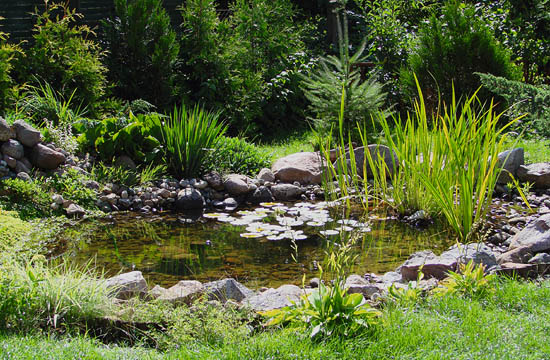 Bij deze opdracht maak je gebruik van informatie op het Internet en de lesstof  van Groene Leereenheden. 	Dit is een groepsopdracht, elke groep bestaat uit 3 á 4 personenMaak in Excel een onderhoudskalender per maand.Vergelijk deze met de andere groepenB.	Elke groep maakt een PowerPoint over 1 van de onderstaande thema’sKies je eigen groep/onderwerp. Presenteer de PowerPoint aan de klas.Vissen:*Welke soorten wel/niet in een vijver?Graag afbeeldingen.Ook graag info over leefwijze.  Welke eisen stellen ze aan de vijver?*vissenziekten en plagen. Welke en hoe voorkomen of bestrijden?*Voeren. Wat mag wel en niet?*IJsvrij houden of makenWater*waterkwaliteit/hardheid/zuurtegraad. Uitleg term en welke eisen stelt een vijver?*biologisch evenwicht. Wat is het en hoe bereik je dit?*filters en pompen. Waarom? Welke eisen?*blad vrijhouden. Waarom? Wanneer?*enting van vijverwater. Wat is dit? Reden?*water bijvullen.Vijverplanten*welke soorten wel/niet geschikt.Graag afbeeldingen.Info over plantdiepte/welke eisen stellen ze aan de vijver?*zuurstofplanten. Wat is dit? Waarom nodig?* vijverplanten ziekten en plagen. Welke en hoe voorkomen of bestrijden?*snoeien/scheuren/ander onderhoud aan planten*algen/wieren. Wat is het? Hoe voorkomen of bestrijden?*vijver bodem schoonmaken. Wanneer? Waarom?